                                                                                             Obec Trnovec nad Váhom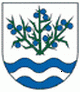 Materiál č. 5 na 18. zasadnutie Obecného zastupiteľstva v Trnovci nad Váhom dňa 24.10.2016K bodu programu 6:„ Žiadosť o ukončenie nájmu a preobsadenie obecného nájomného bytu“1. Dôvodová správaDôvodová správa k materiálu č. 5 na 18. zasadnutie OZ v Trnovci nad Váhom Obec Trnovec nad Váhom prijala dňa 14.10.2016  žiadosť p. Lenky Malinovej o výpoveď nájomnej zmluvy a nájmu bytu č. 3, v bytovom dome so súp. č. 994. Nájom uvedeného bytu vypovedala v trojmesačnej lehote, ktorá začala plynúť dňom 1.11.2016 a nájom by sa mal skončiť ku dňu 31.1.2017. P. Malinová však požiadala o skrátenie výpovednej lehoty ku dňu 30.11.2016. 
Komisia sociálna, bytová a zdravotníctva na svojom zasadnutí prerokovala vyššie spomínanú žiadosť p. Malinovej L. a odporúča OZ schváliť žiadosť o skrátenie výpovednej lehoty a ukončiť nájom ku dňu 30.11.2016. 
Komisia zároveň na svojom zasadnutí riešila možnosť preobsadenia obecného nájomného bytu č. 3, v bytovom dome so súp. č. 994 po p. Malinovej L., ktorej by skončil nájom k 30.11.2016. Komisia po dôkladnom zvážení a prediskutovaní všetkých možností a prejdení si všetkých žiadostí odporúča preobsadiť nájomný byt p. Vinceovou L., ktorá je momentálne nájomníčkou 3-izbového nájomného bytu č. 2 v byt. dome č. 995. K odporúčaniu komisia dospela aj vzhľadom k prijatej žiadosti p. Vinceovej dňa 17.12.2015, v ktorej žiada obec o zmenu bytu z 3-izbového na 2-izbový, nakoľko p. Vinceová žije sama s dieťaťom a finančná situácia jej nedovoľuje platiť trojizbový byt. Komisia teda odporúča preobsadiť nájomný byt po Malinovej L. nasledovne:-bytový dom č. 994, 2-izbový byt č. 3, - návrh: Lucia Vinceová, bytom 925 71 Trnovec nad Váhom Komisia sociálna, bytová a zdravotníctva na svojom zasadnutí ďalej teda riešila preobsadenie 3-izbového nájomného bytu č.2 v byt. dome č. 995, ktorý by sa uvoľnil po p. Vinceovej L. 
Po dôkladnom zvážení komisia rozhodla a navrhla daný byt preobsadiť na základe žiadosti p. Lóžiovou Z., bytom Trnovec nad Váhom. Ako náhradníčku na preobsadenie bytu komisia určila p. Mgr. Ladányiovú M., trvale bytom Trnovec nad Váhom. V priebehu zasadnutia Komisie sociálnej, bytovej a zdravotníctva bola kontaktovaná p. Lóžiová Z. vo veci oznámenia o uvoľnení  nájomného obecného bytu v byt. dome č. 995. 
P. Lóžiová Z. však z osobných dôvodov ponúknutú možnosť pridelenia bytu odmietla. Na základe uvedeného komisia rozhodla prideliť byt v byt. dome č. 995 zvolenej náhradníčke, p. Mgr. Ladányiovej M. P. Ladányiová M. bola v priebehu zasadnutia komisie o pridelení bytu informovaná a s danou ponukou by súhlasila. Komisia sociálna, bytová a zdravotníctva teda odporúča obecnému zastupiteľstvu schváliť preobsadenie nájomného bytu po Vinceovej L. nasledovne:-bytový dom č. 995, 3-izbový byt č. 2 –návrh: Mgr. Martina Ladányiová, bytom 925 71 Trnovec nad Váhom